 Фото к проекту « Огород на подоконнике»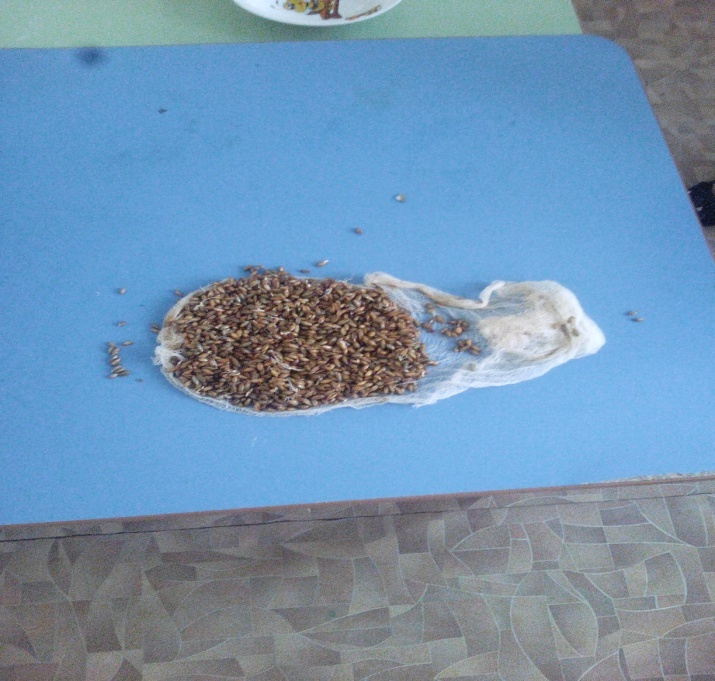 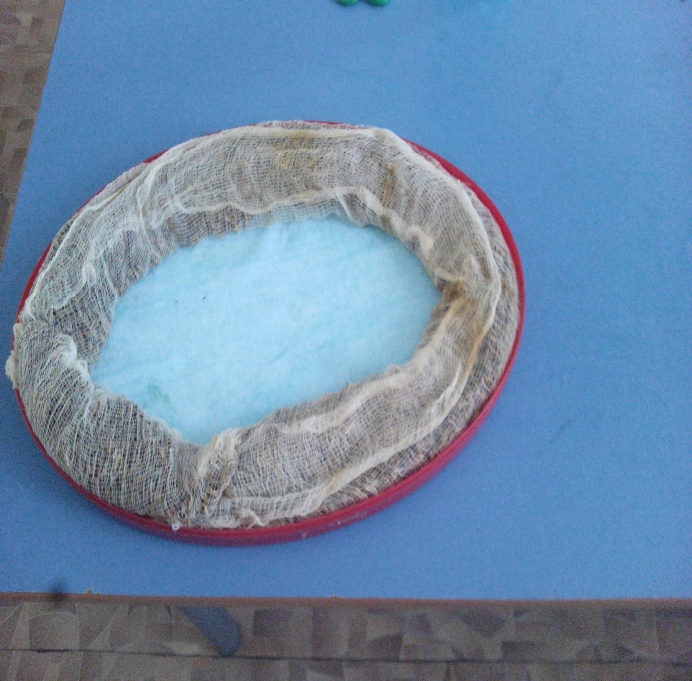 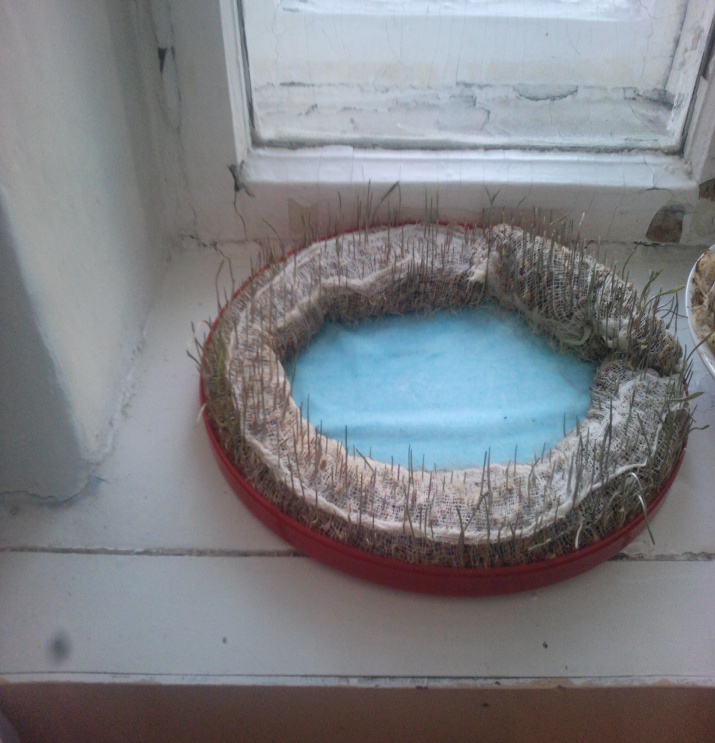 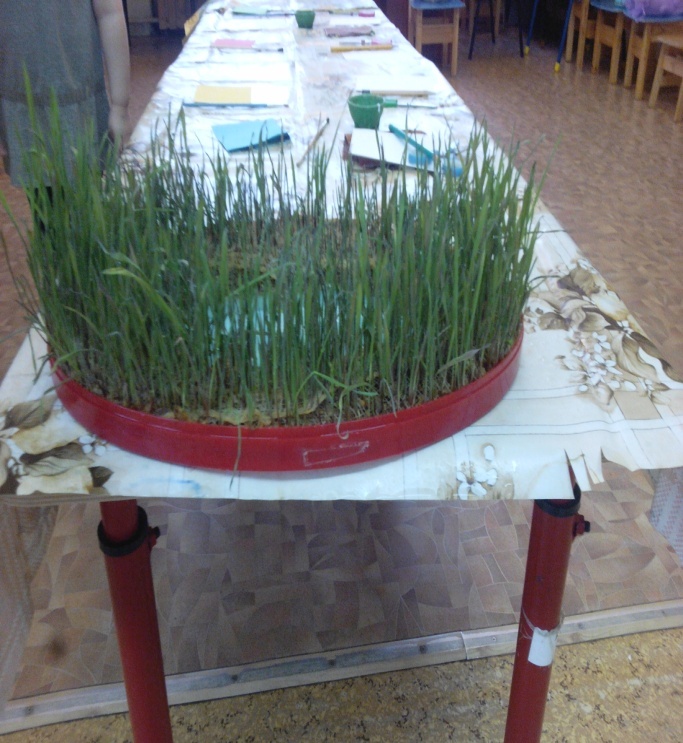 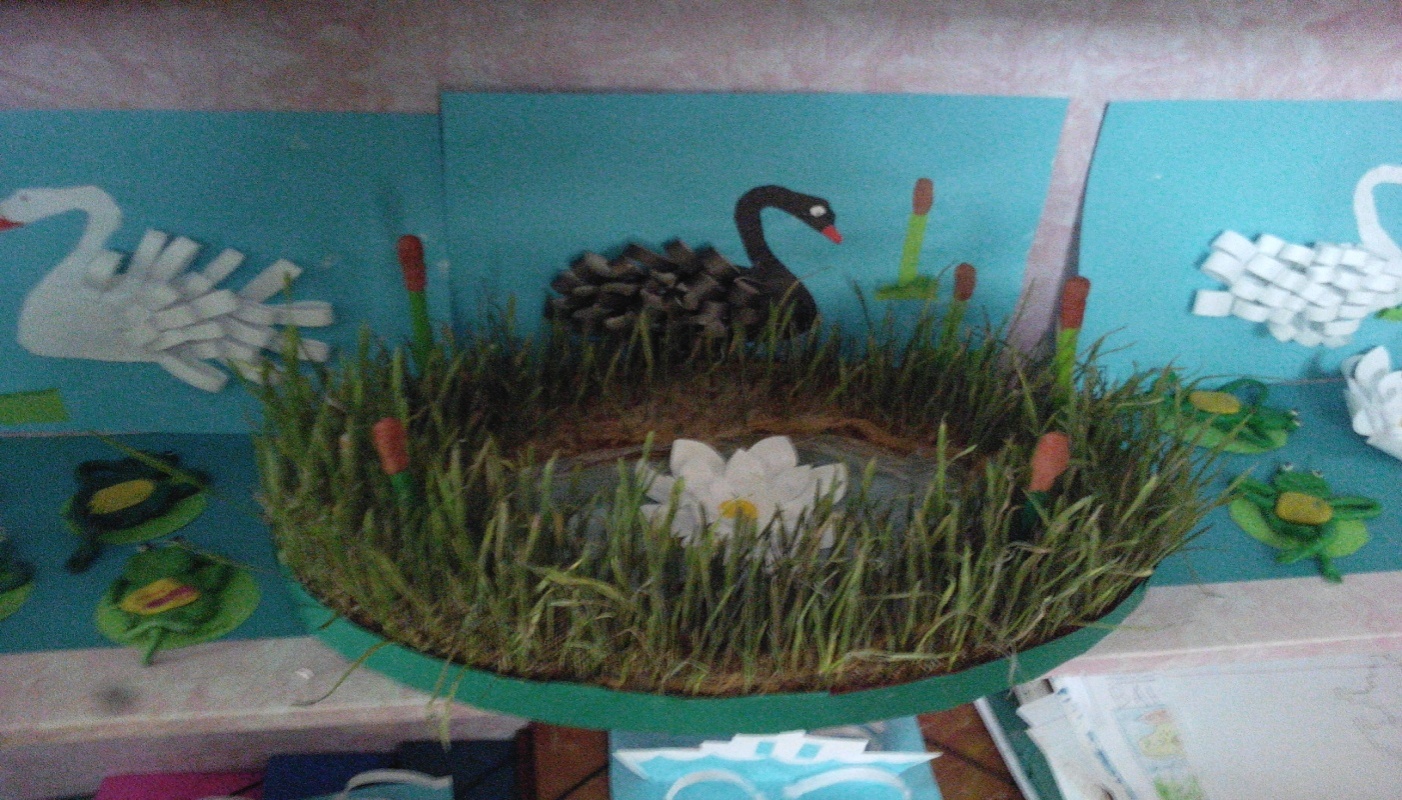 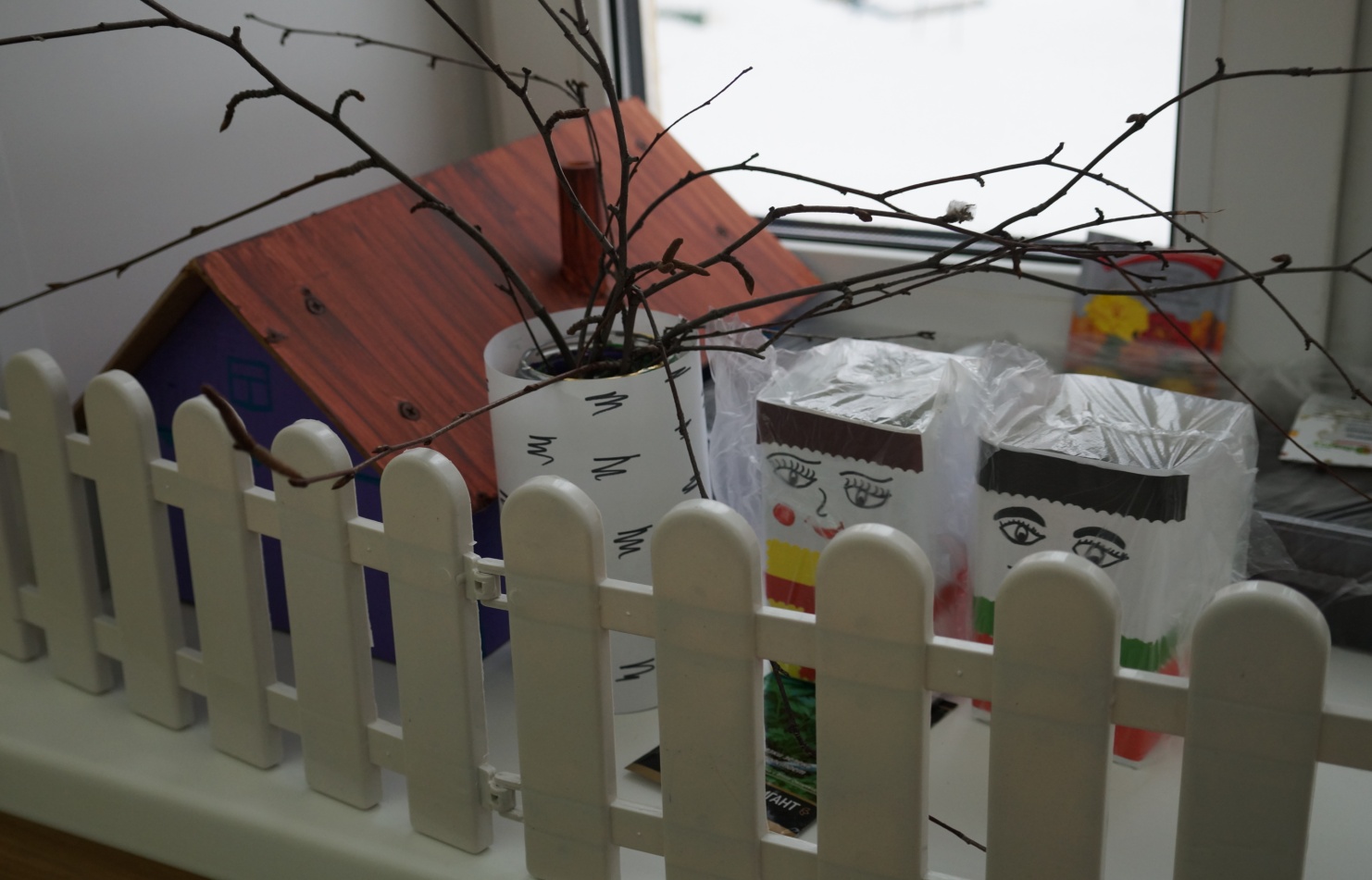 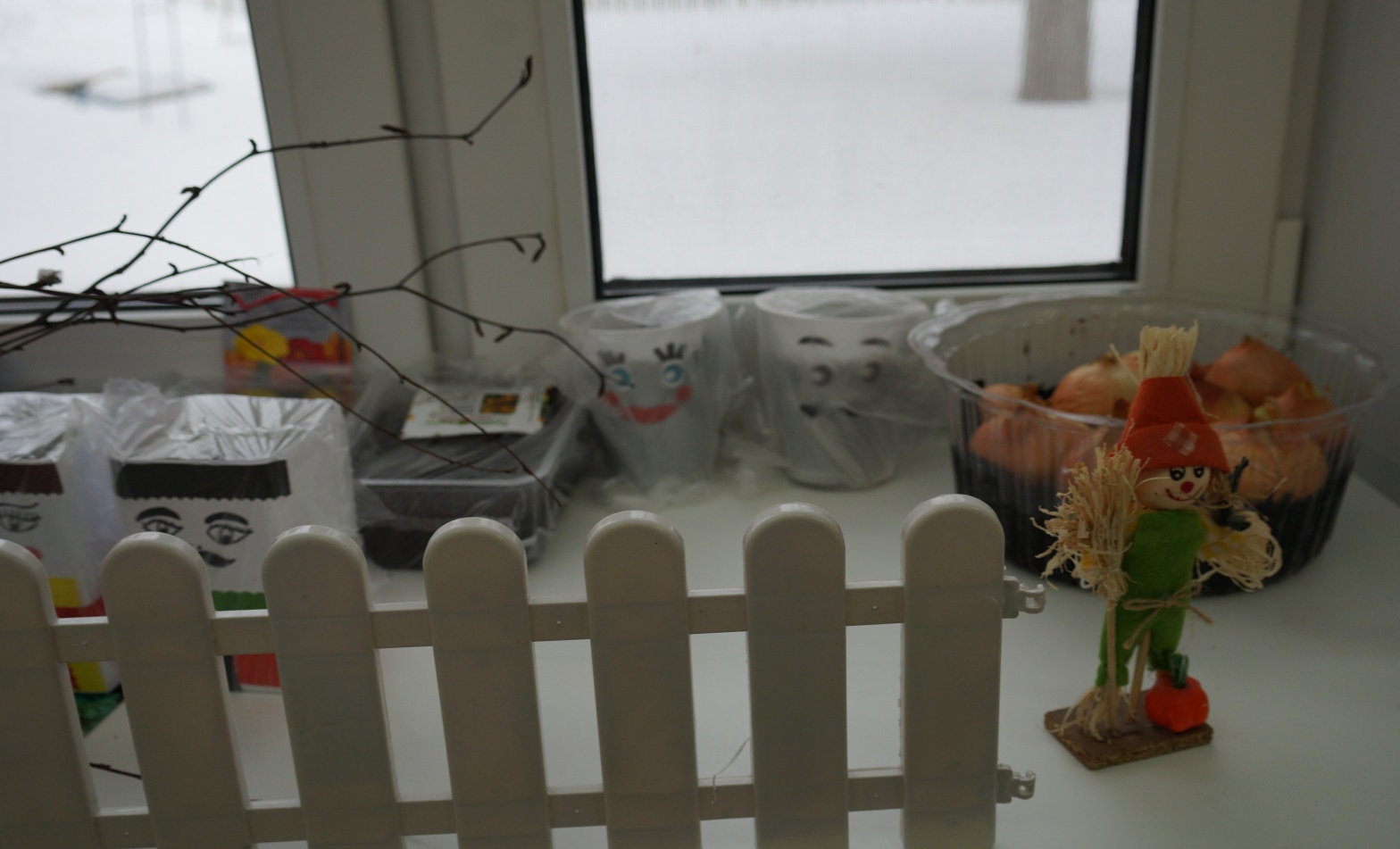 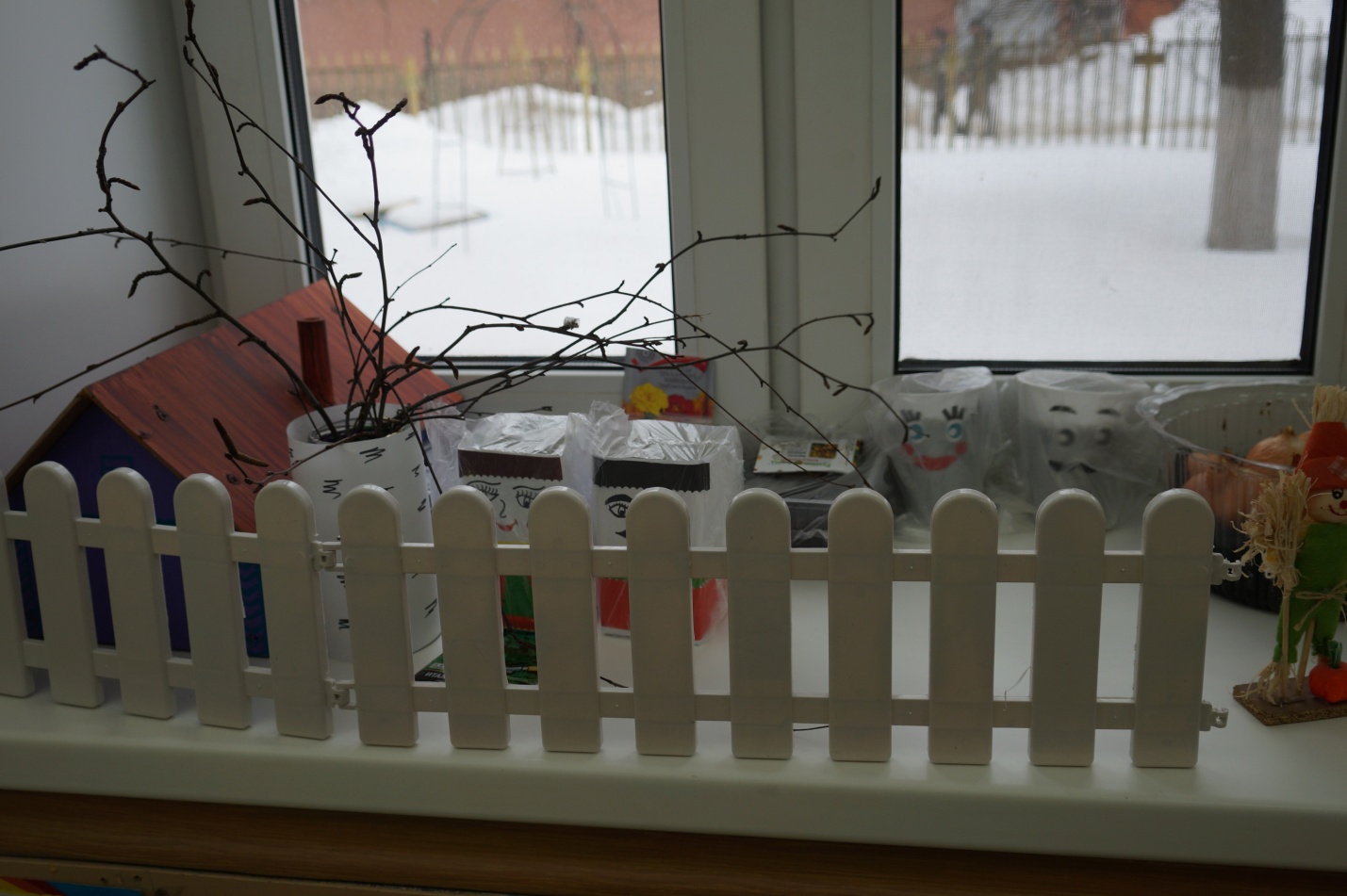 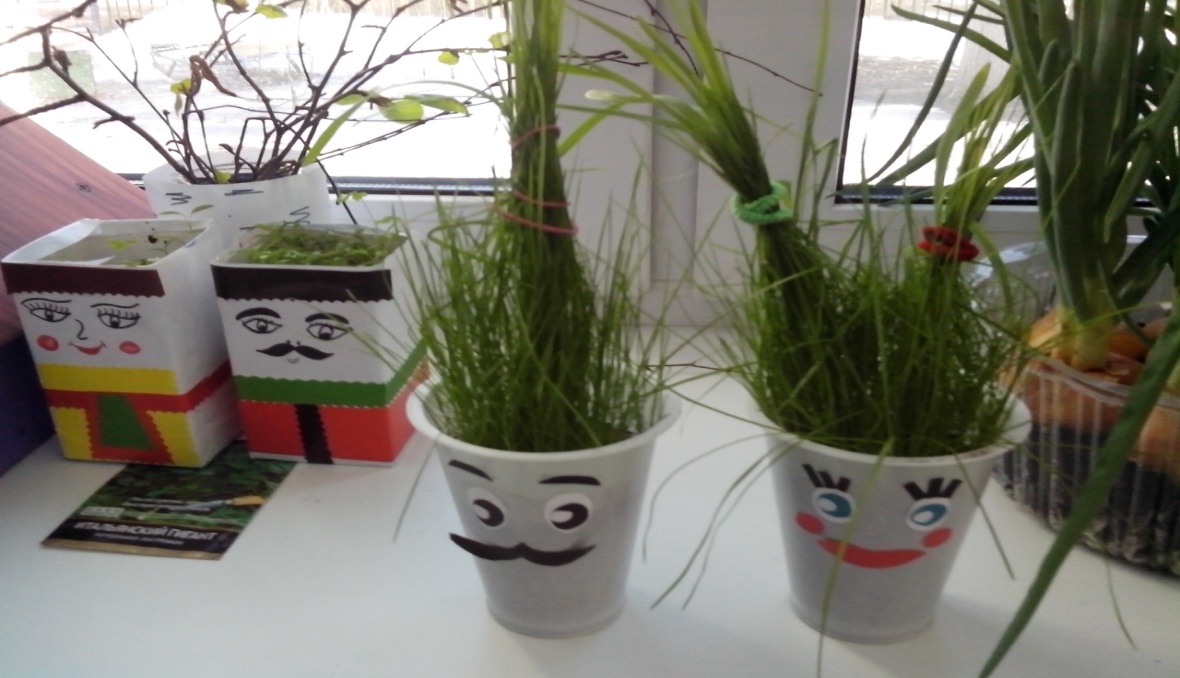 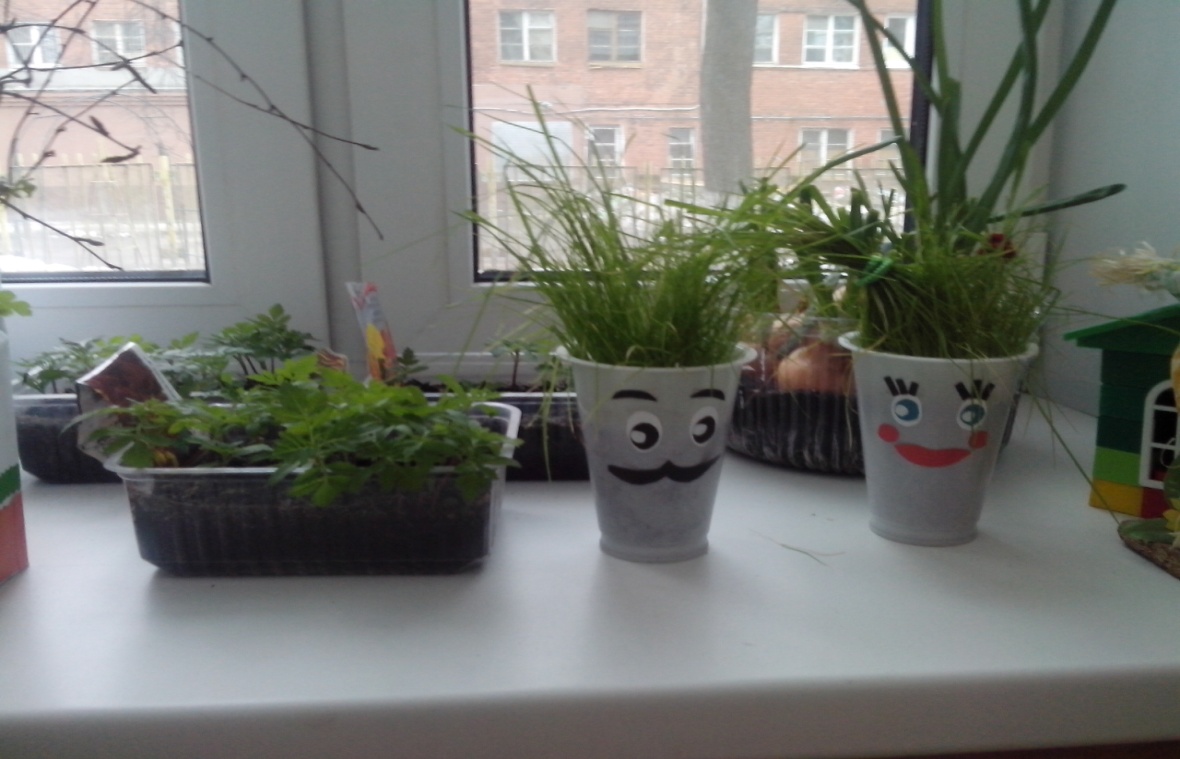 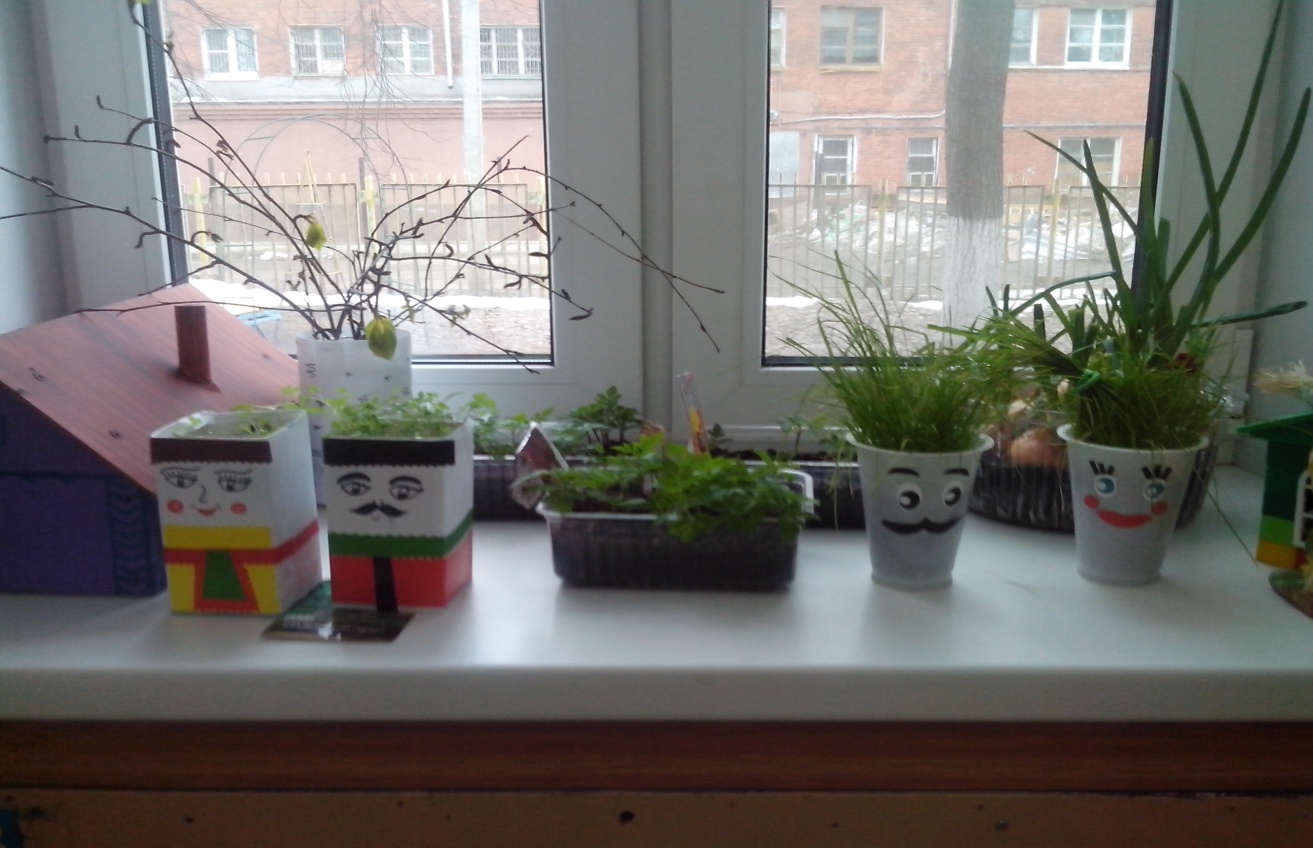 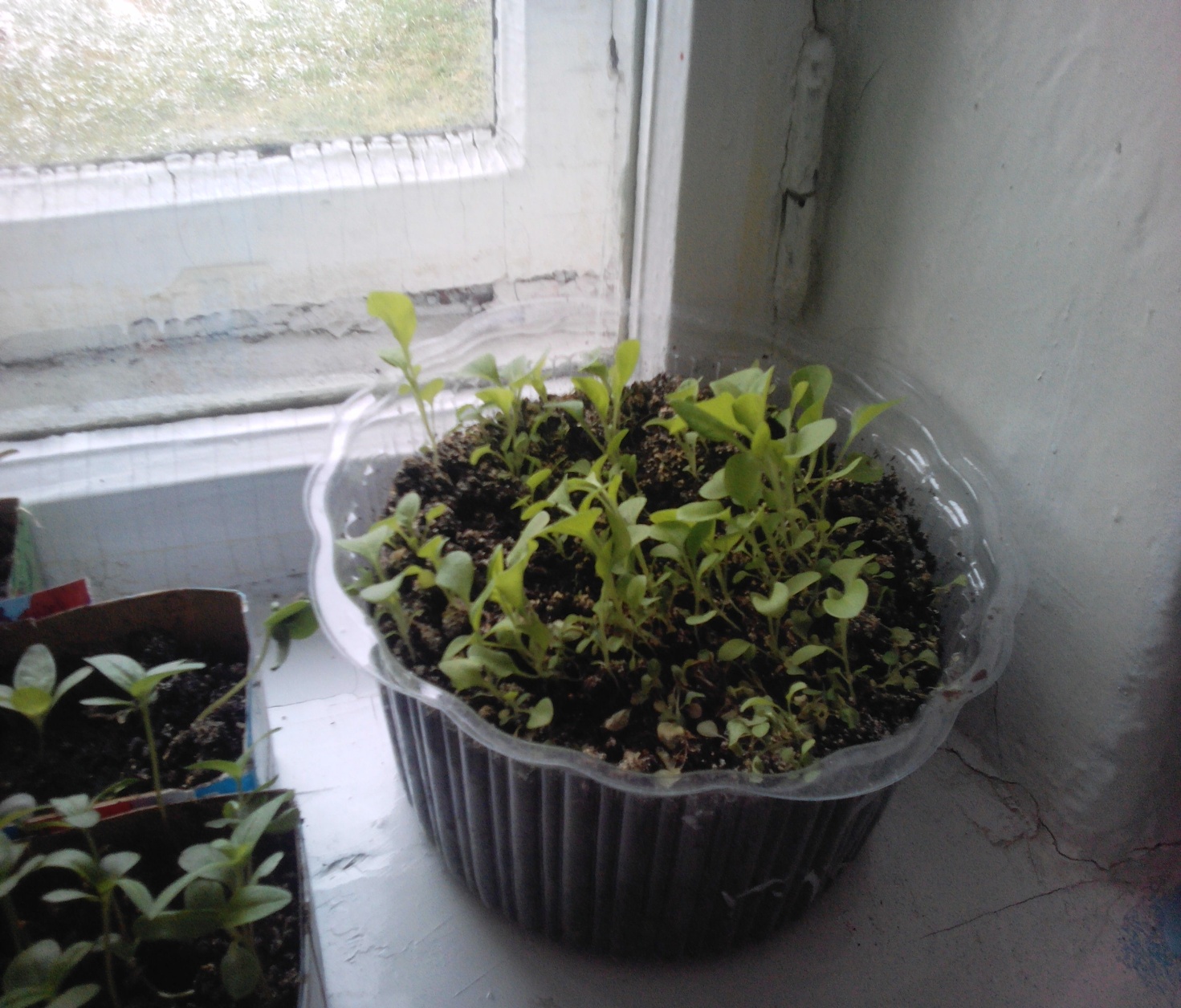 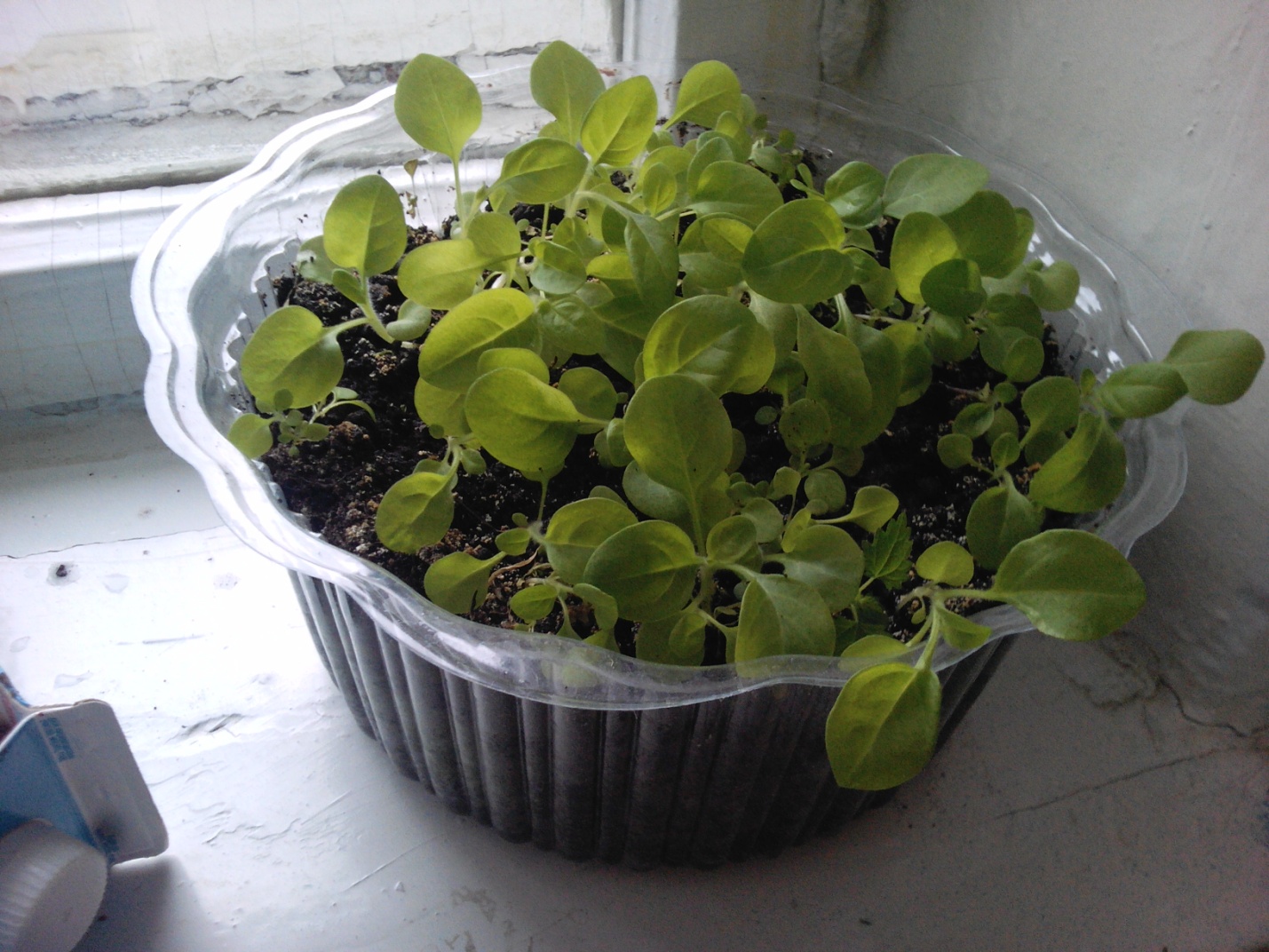 